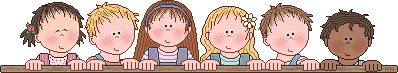 Children’s Cabinet of Orange CountyMembership AgreementI, ____________________________, representing the agency listed below, commit to serve as a member of the Children’s Cabinet of Orange County. I agree to support the Vision, Mission and Values established by the Children’s Cabinet as listed within this agreement.  Children’s Cabinet of Orange County Vision will be a community where all children thrive.Children’s Cabinet of Orange County MissionTo provide the framework, advocacy platform, and organizational model to ensure integration, collaboration and development of all entities focused on creating positive outcomes for the children of Orange County.Member’s Name: ______________________________________________________________Representing Agency: ____________________________  Title: _____________________________   Phone: __________________________________ Email: ______________________________________	Address: _____________________________________________________________________________	City: __________________________________________ St: ________ Zip: _______________________Member’s Signature: ______________________________  Date: ___________________Please Note:  Article 3, Section 3.2 of the By-Laws state Application for MembershipAn individual is eligible to apply for membership to the Children’s Cabinet after attending two (2) of three (3) consecutive meetings.  Application is made through a Membership Agreement which shall be signed by the individual. Seating of MembersThe prospective new member shall be determined to be a seated member of the Children’s Cabinet at a regularly scheduled meeting of the Children’s Cabinet once the attendance and application prerequisites have been satisfied.    